Период: с 06.05.20   по 08.05.20                 3-4 годаУтренняя гимнастикаРекомендуемые упражнения и игрыОбщеразвивающие упражнения без предметов1. «Воробышки машут крыльями». И. и. — ноги слегка расставлены, руки за спину. В.: руки развести в стороны, помахать кистями рук, всей рукой, спрятать руки за спину.2. «Воробышки греются на солнышке». И. п. — лежа на спине, руки на полу под головой. В.: повернуться на живот, вернуться в исходное положение.«Спрятались воробышки». И. п. — о. с. В.: присесть, опустить голову, обхватить руками голову, вернуться в исходное положение.«Воробышки радуются». И. п. — о. с. В.: 8—10 прыжков на месте в чередовании с ходьбой на месте.Ходьба с перешагиванием через кубики, игрушки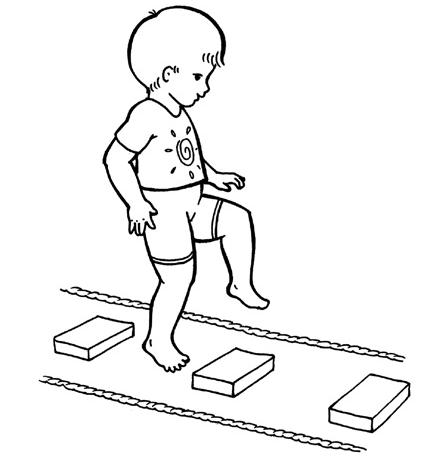 Прыжки с ноги на ногу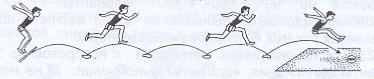 Подвижная игра «Салют». В центре комнаты взрослый из корзины высыпает на пол многочисленное игрушки. По сигналу ребенок собирает игрушки в корзину (таз). После того все игрушки собраны в корзину, игра останавливается.